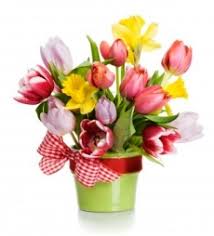 Jarní akce   na zásuvkové kováníBlum Antaro hloubka 500 barva bílá nebo šedá:Kompletní sada výška M – 530,-Kč Kompletní sada výška D – 645,-Kč(dokoupíte pouze čelní kování)Gamet box hloubka 500 barva bílá nebo šedá:Kompletní sada výška M – 360,-KčKompletní sada výška D – 420,-Kč(včetně čelního kování) Ceny jsou bez DPH.Akce platí do odvolání.